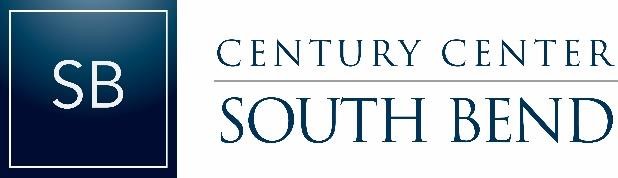 *****MEETING NOTICE***** THE CIVIC CENTER  BOARD OF MANAGERS WILL MEET  WEDNESDAY, JULY 29, 20208 A.M.    *********** Century Center
 Bendix Arena
 120 S. Dr. Martin Luther King Jr. Blvd
 South Bend, IN 46601Note: Face coverings and social distancing will be required during this meeting. Please enter the building via the South doors, nearest the parking lot. NOTICE FOR HEARING & SIGHT IMPAIRED PERSONSAuxiliary and or other services are available upon request at no charge.Please give reasonable advance request when possible.Call 574-235-9081 for assistance.CIVIC CENTER BOARD OF MANAGERS Wednesday, JULY 29, 20208 A.M. -  BENDIX ARENA A G E N D A
   III.     PRESIDENT’S REPORT  	 	 	 	 	Aaron Perri VENUES PRESENTATION					Jeff Jarnecke 	 	  OLD BUSINESSNEW BUSINESS        FY21 Budget Presentation					Jeff JarneckeADJOURNMENT 	 	 	 	 	  CALL TO ORDER                                        	 CONSENT AGENDA                       Approval of minutes April 23, 2020  Aaron Perri, President                  